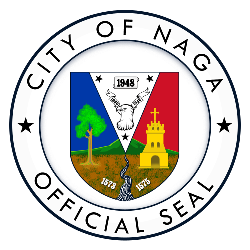 ORDER OF BUSINESSFOR THE 80TH REGULAR SESSION OF THE 14TH SANGGUNIANG PANLUNGSOD ON TUESDAY, FEBRUARY 27, 2024, 9:00 A.M. AT THE SANGGUNIANG PANLUNGSOD SESSION HALL, CITY HALL, NAGA CITY:-CALL TO ORDERROLL CALLHon. Cecilia B. Veluz-De Asis	– City Vice Mayor 
& Presiding OfficerHon. Jessie R. Albeus	- City CouncilorHon. Joselito S.A. del Rosario	- City CouncilorHon. Ghiel G. Rosales	- City CouncilorHon. Melvin Ramon G. Buenafe	- City CouncilorHon. Gilda Gayle R. Abonal-Gomez 	- City CouncilorHon. Vidal P. Castillo	- City CouncilorHon. Jose C. Rañola	- City CouncilorHon. Jose B. Perez	- City CouncilorHon. Salvador M. del Castillo	- City CouncilorHon. Antonio B. Beltran	- City CouncilorHon. Ma. Corazon M. Peñaflor	- LnmB President &
Ex-Officio MemberHon. Jefson Romeo B. Felix	- SKF President &
Ex-Officio MemberPRAYERPAMBANSANG AWITPRIVILEGE TIMEREADING AND APPROVAL OF THE ORDER OF BUSINESSORDER OF BUSINESSREADING AND APPROVAL OF THE MINUTES OF THE PREVIOUS SESSIONMinutes of the 75th regular session of the 14th Sangguniang Panlungsod held on January 23, 2024;Minutes of the 76th regular session of the 14th Sangguniang Panlungsod held on January 30, 2024;SPECIAL BUSINESS OR ORDERUNFINISHED BUSINESSCommittee report of the Committee on Transport for the hearing held on February 23, 2024 (Spin2024-0212);Letter dated February 20, 2024, of Atty. Patrixia Belen M. Amoranto, Attorney I, City Legal Office, containing her review and recommendation of the proposed Public Parking Fee  Ordinance of the City of Naga (Spin2024-0203);Letter dated February 22, 2024, of Mr. Roderick D. Reforsado, Terminal Manager Designate, Bicol Central Station, submitting the position papers of certain bus companies on the proposed adjustment of terminal and facility fees in the Bicol Central Station (Spin2024-0207);Proposed ordinance authored by Hon. Gilda Gayle R. Abonal-Gomez establishing the Naga City Bantay Familia as the city’s protection center for gender-based victim/survivors of abuse, creating a comprehensive program and appropriating funds therefor (Spin2024-0213);NEW BUSINESSProposed authored by Hon. Jose B. Perez naming the unnamed access road stretching from corner Bonin Sia Sr. Street to the corner of Roxas Ave. (McDonalds) in CBD2 in Barangay Triangulo as Sen. Raul S. Roco Street (Spin2024-0209); Letter dated February 16, 2024, of Dr. Joseph S. Sanchez, City of Hospital II, Naga City General Hospital, seeking approval of their intent to open two (2) new bank accounts with Land Bank of the Philippines intended for Facility Fee and Professional Fee (Spin2024-0202);Letter dated February 21, 2024, of the City Planning and Development Office containing their technical evaluation of the documents submitted by Mr. Roberto L. Obiedo relative to his application for rezoning of a parcel of residential land into commercial use situated in Barangay Balatas, Naga City (Spin2024-0206);Letter dated February 14, 2024, from Ms. Aiza B. Bermas, Branch Head, Motortrade Nationwide Corp., requesting for a copy of the dropping order of trimobile franchise under the name of Mr. Melvin Clidoro Bocacao (Spin2024-0214);Letter dated February 13, 2024, of Ms. Guada C. Espinas, VP-Corporate Affairs, LCC, seeking approval for the use of the designated parking area at the Bicol Central Station (Spin2024-0211);1st Indorsement dated February 23, 2024, endorsing the proposed memorandum of agreement to be entered into by and between the City Government of Naga and PAVI Green Renewable Energy, Inc., relative to the latter’s request to use the City Government’s public road right-of-way for the installation of its electrical poles and transmission lines (Spin2024-0210);OTHER MATTERSNOMINAL VOTINGADJOURNMENT	